Пример заполнения декларации по налогу на прибыль за 9 месяцев 2017 года (ежемесячные авансовые платежи)Когда понадобится: если организация перечисляет авансовые платежи исходя из прибыли предыдущего квартала. 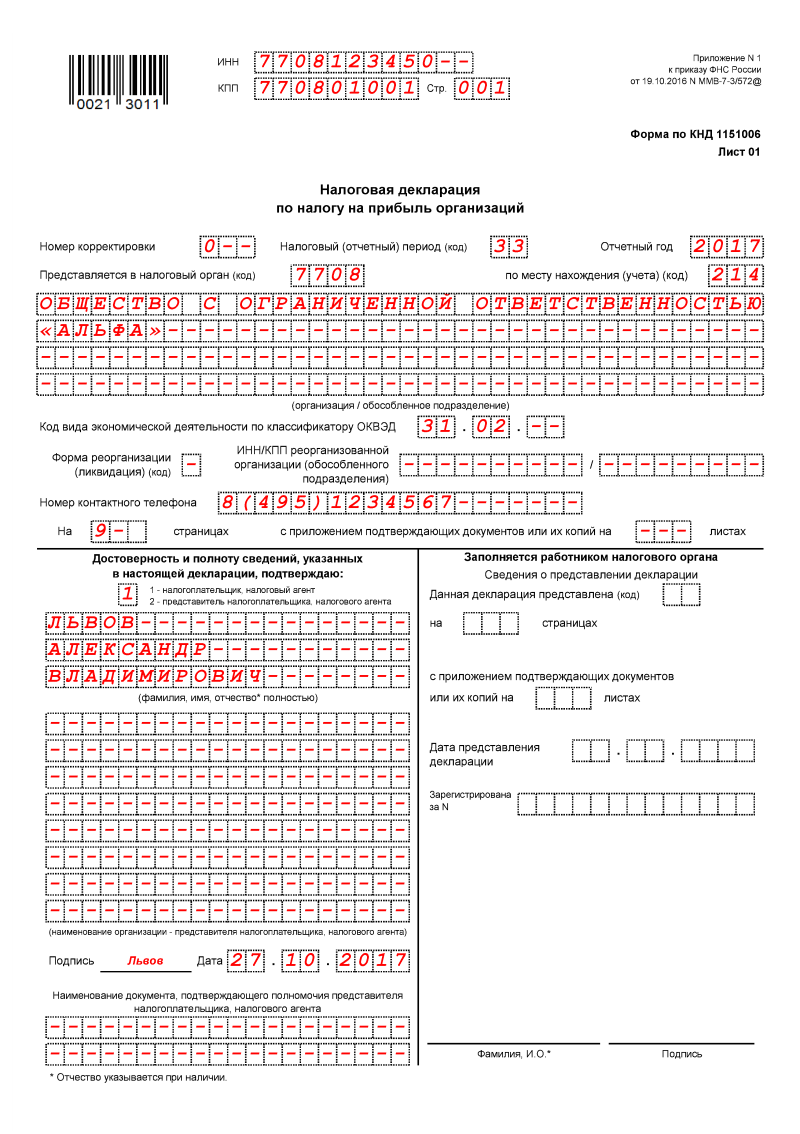 Начало формы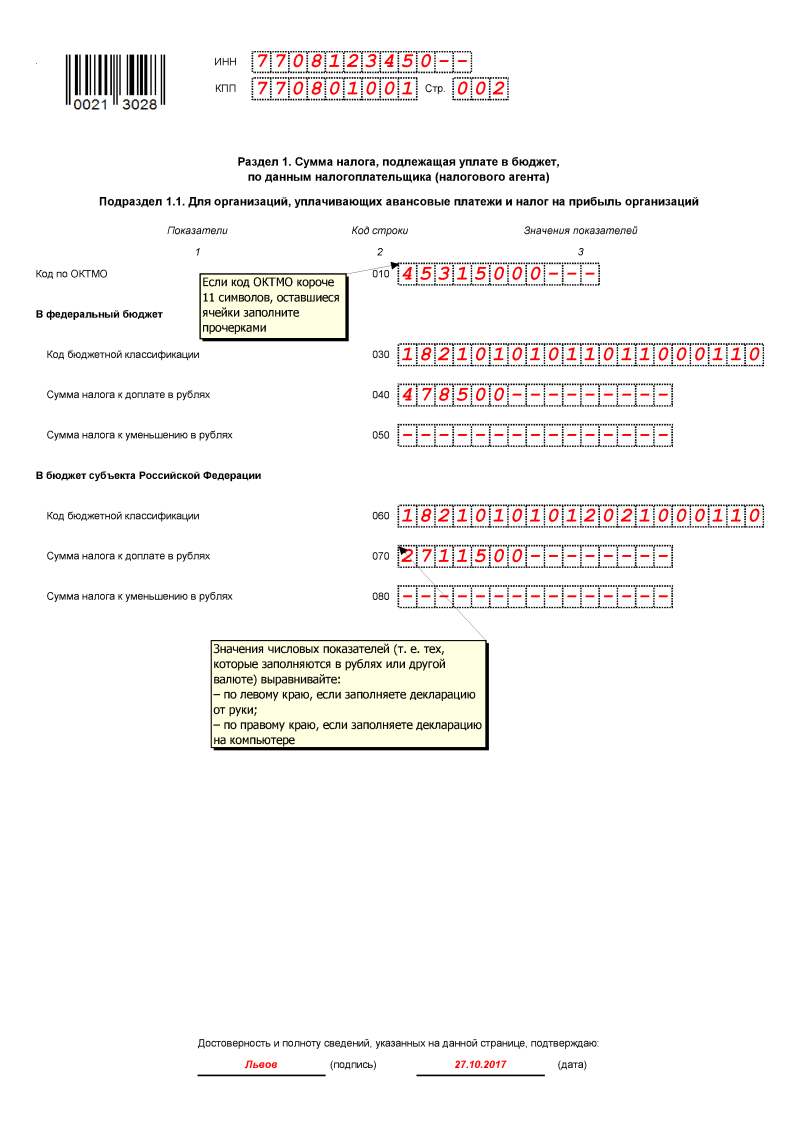 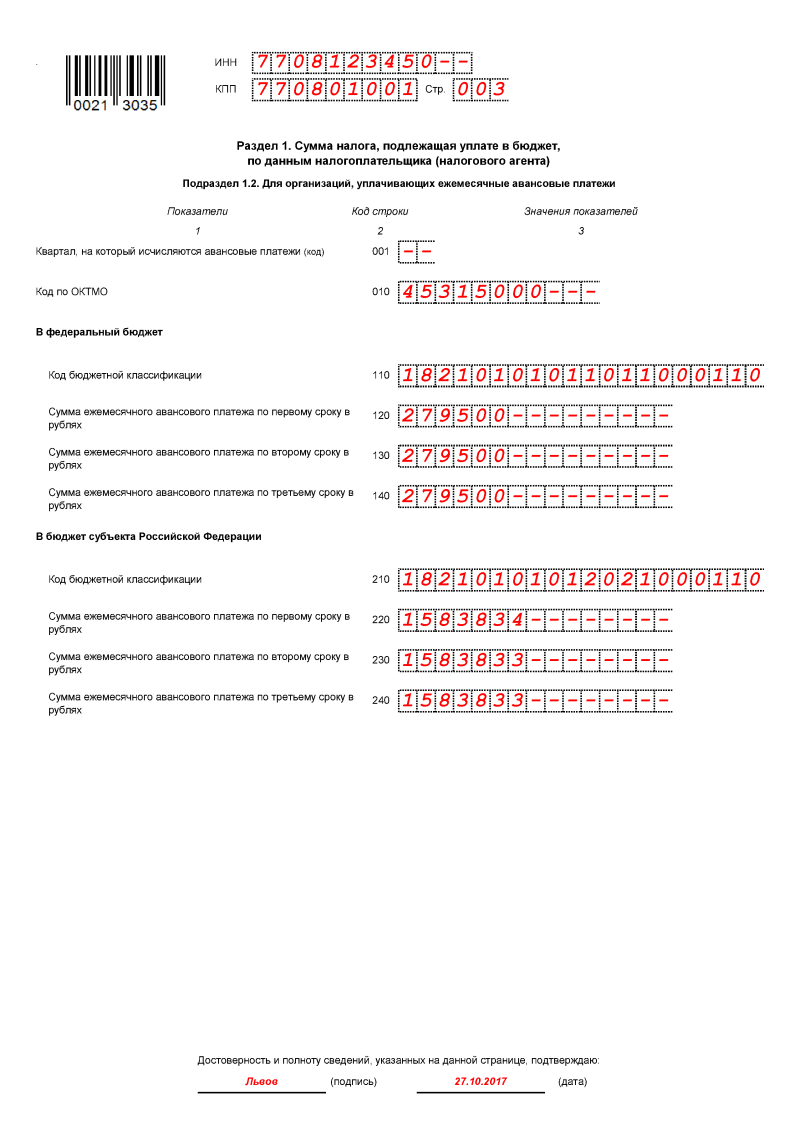 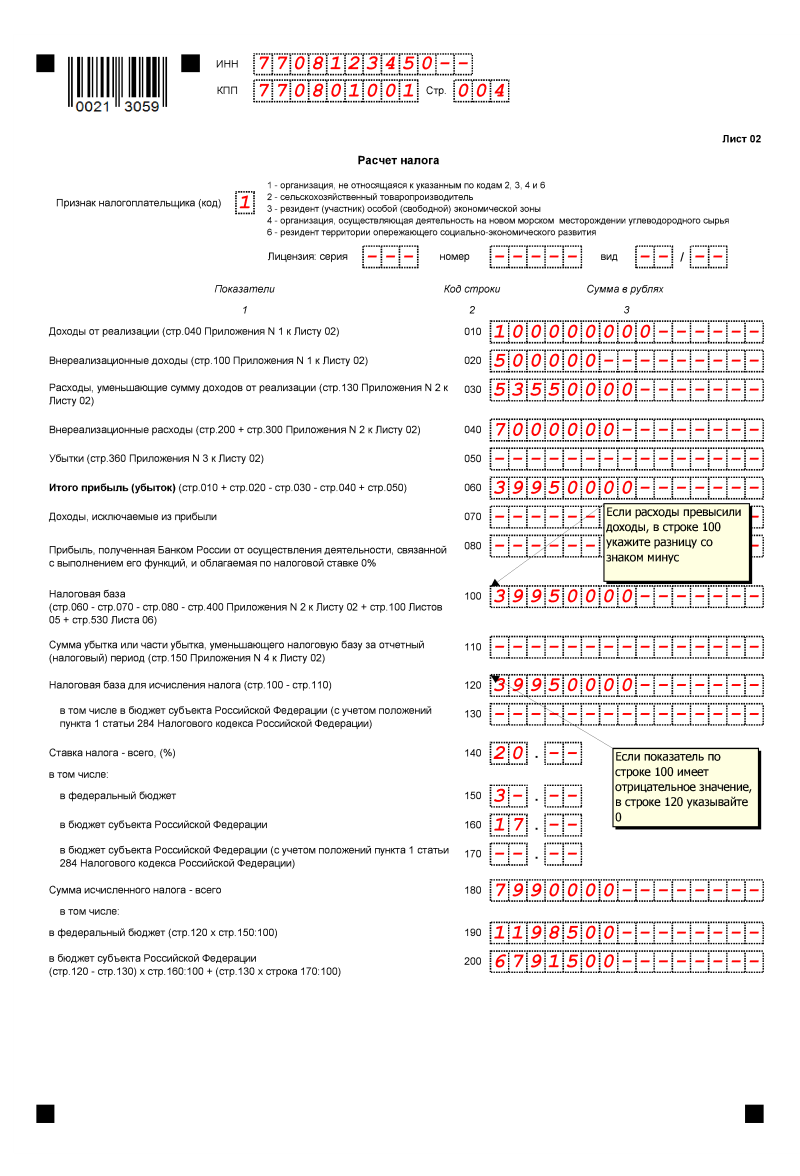 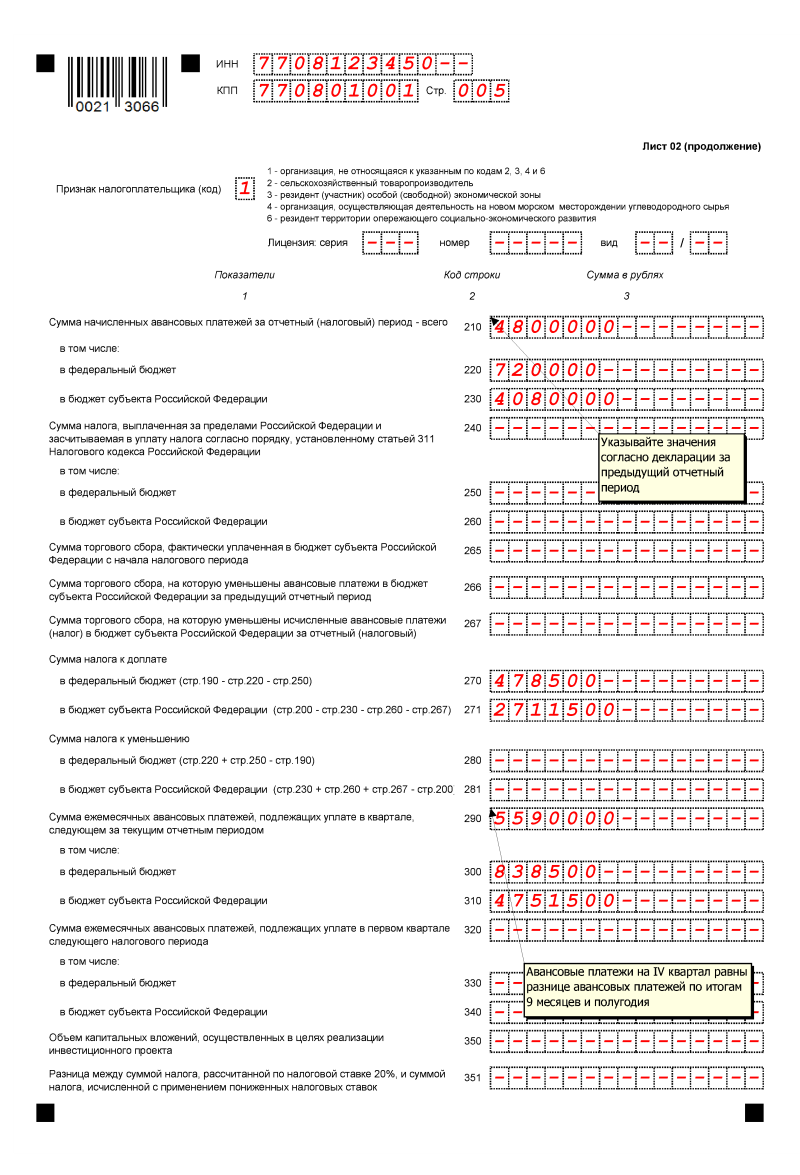 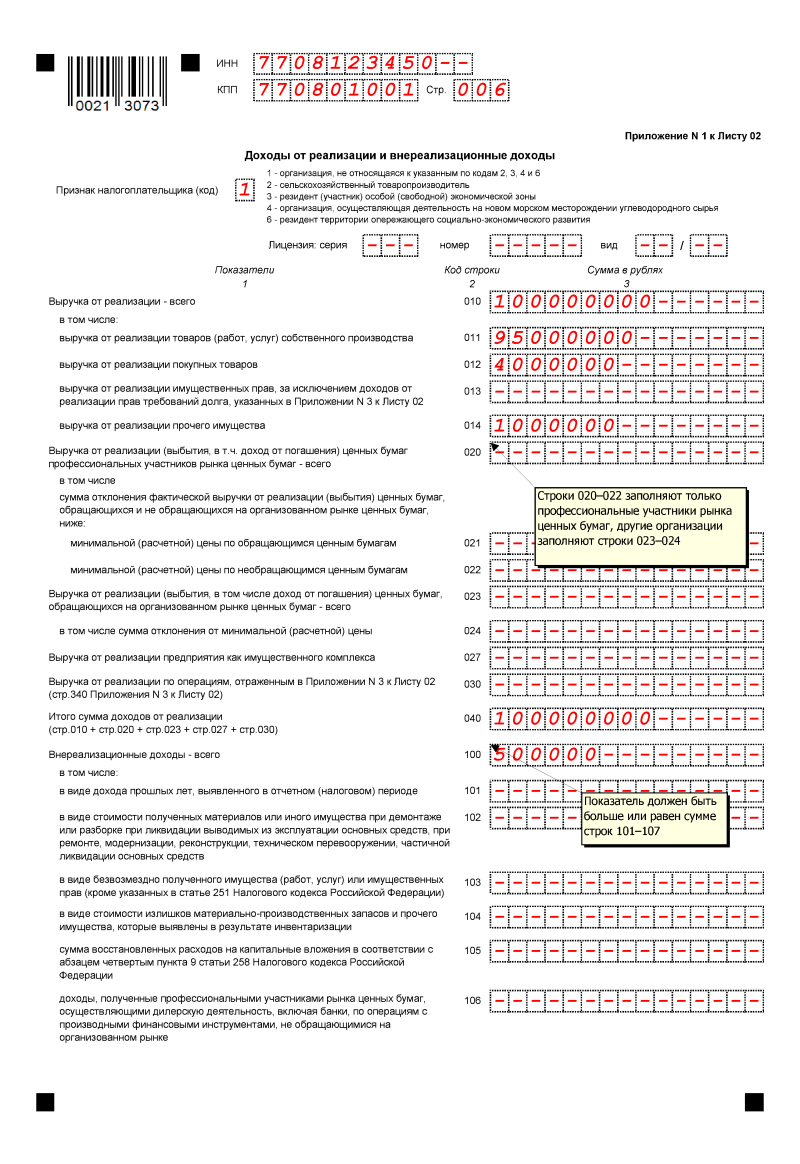 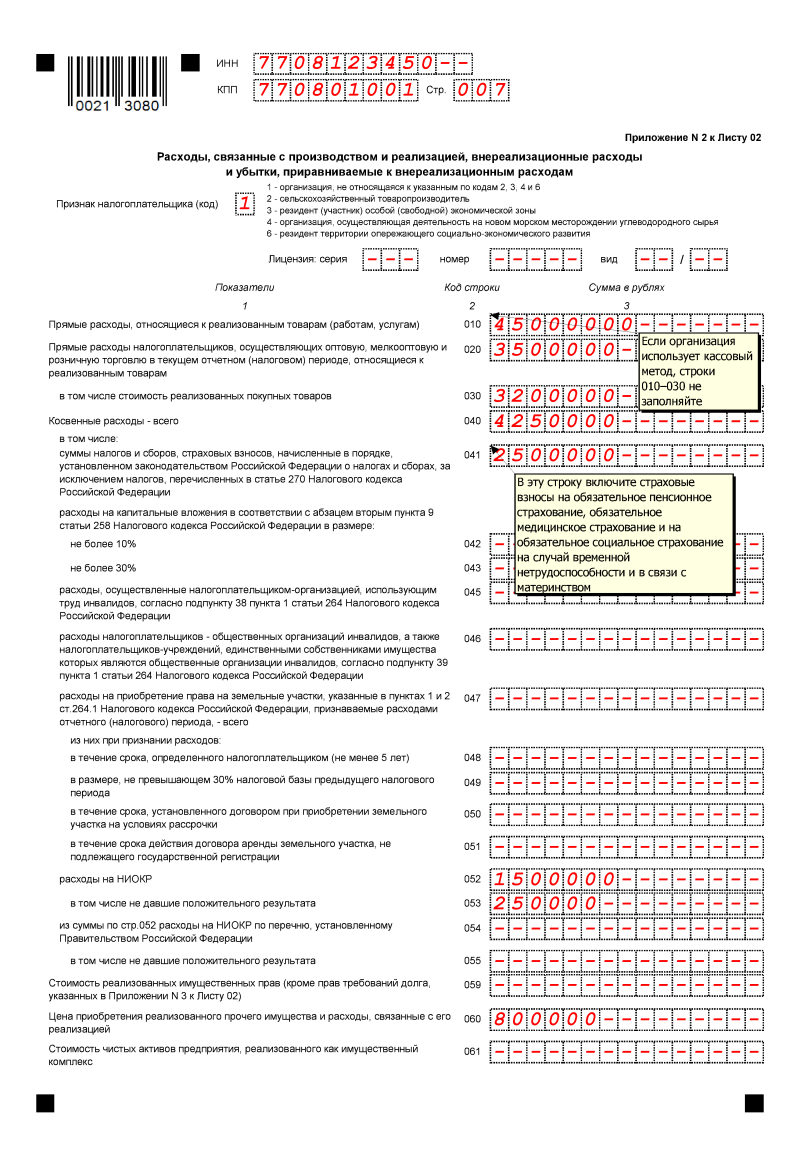 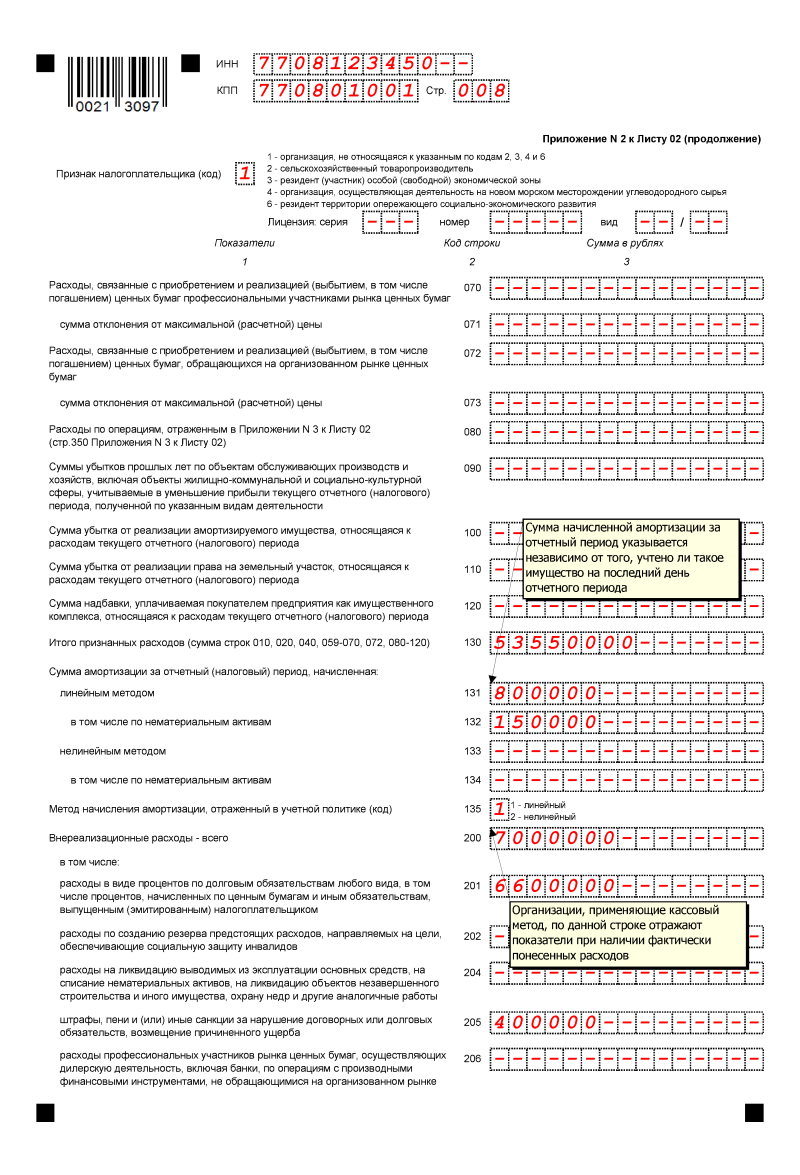 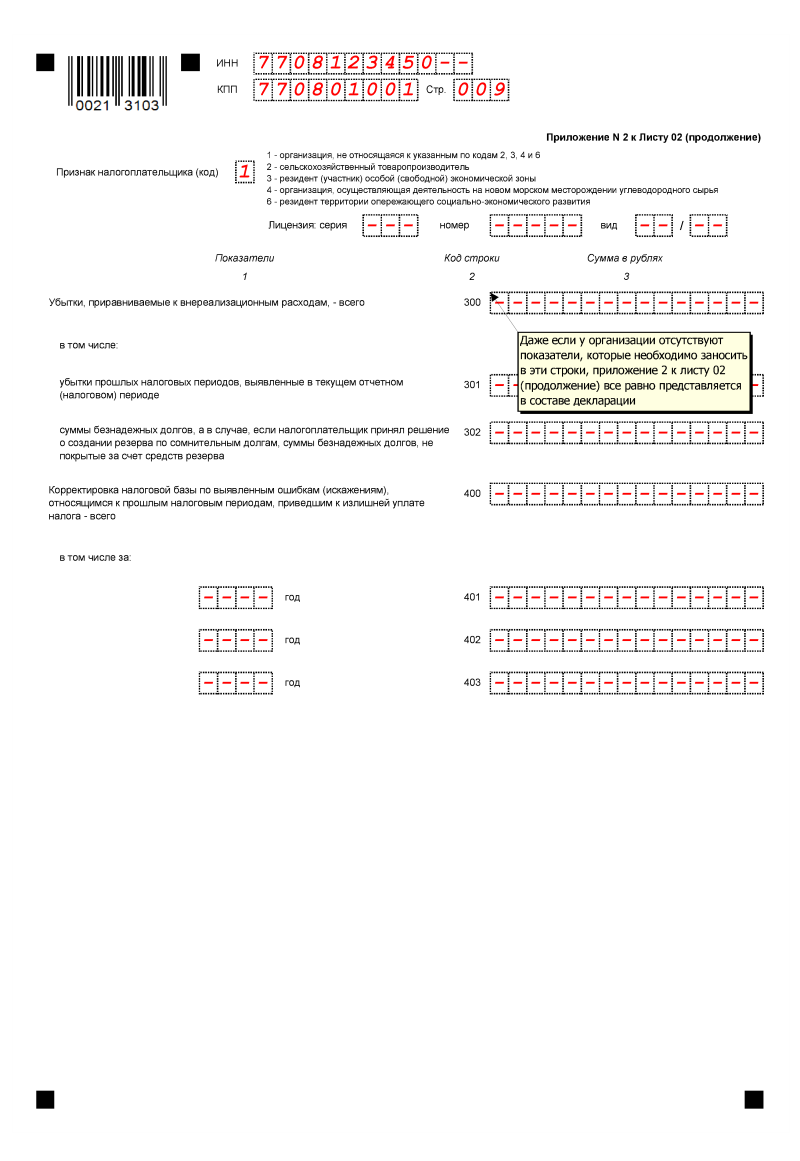 